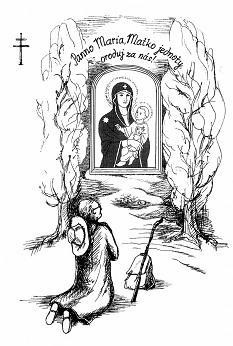 XXIII. pěší pouť na posvátný Velehrad 20.8. - 26.8. 2023 1)  na poděkování svatým Cyrilu a Metoději, s prosbou, aby jejich dědictví opravdu žilo, za církev a vlast, rodiny, mládež a děti a nemocné2) na poděkování za překonání překážek s prosbou o další Boží ochranu A ZA MÍRs dodatkem patrona poutníků  - Jak 4,15 Dá-li Pán …Duchovní téma pouti: šestero základních pravdZÁPADNÍ PROUD – Z HRANIC ČECH A MORAVYNeděle 20.8.  - v 16 hodin sraz u Cyrilometodějské lípy mezi Sirákovem a Újezdem na hranicích diecézí, evropském rozvodí a historické hranici, putujeme do Nového Veselí.Pondělí 21.8. 2023 v 8.00 hodin z kostela sv. Václava v Novém Veselí  přes Kotlasy a Ostrov a v 15.15 je mše sv. v Netíně a se zastávkou u sv. Zdislavy v Lavičkách dojdeme do Vel. MeziříčíÚterý 22.8. pokračujeme z V. Meziříčí v 6:30 přes O. Bitýšku a Deblín, cíl v Tišnově v 18 h.Středa 23.8. pokračujeme dál z Tišnova v 6:30 přes Vranov, cíl ve Křtinách v 18 h.Čtvrtek 24.8. pokračujeme dál ze Křtin v 6:30, cíl v Milonicích v 18:30 h.Pátek 25.8. pokračujeme z Milonic v 6:30 přes Klimentek (12:30), cíl v Boršicích v 18 h.V sobotu 26.8. se všechny ostatní proudy spojí a vycházejí v 7:30 z Buchlovic  a v 7:15 z Boršic, v 8:45 z Tupes, přijeďte za námi.Na Velehradě v bazilice v sobotu 26.8. hned v 10:00 MŠE SV.  SLOUŽÍ O. BISKUP JOSEF KAJNEKPo mši sv. občerstvení a předávání poutnických křížů v nových ambitech, potom MOŽNOST PROHLÍDEK: kaple ve Stojanově (nejen kvůli 100. výročí smrti arcibiskupa  Stojana), podzemí baziliky, výstavy na Infocentru a ve Stojanově gymnáziu. Ve 14:15 obnova zasvěcení v bazilice, ve 14:30  přednáška o tatíčku Stojanovi v bazilice, pak požehnání a rozloučení 	S sebou: karimatku a věci na spaní. Zavazadla (i unavené poutníky) vezme doprovodné vozidlo. Spíme vždy pod střechou.Přihlášky: Mons. Jan Peňáz, http://www.poutnik-jan.cz/  jáhen Ladislav Kinc, kinc@dieceze.cz (u něj též přihlášky na autobus), Mons. Jindřich Bartoš jindrichbartos@seznam.cz